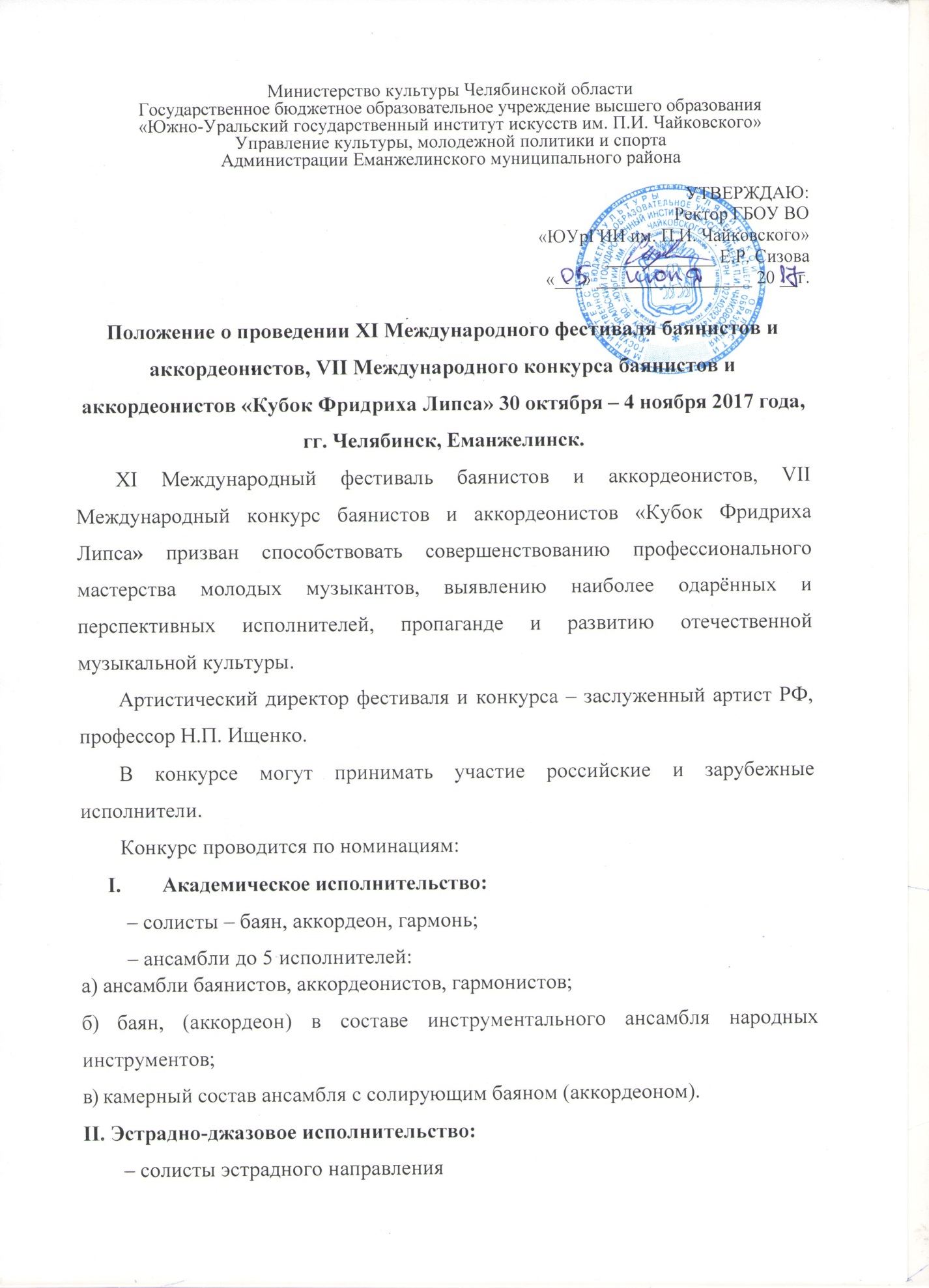 – ансамбли до 5 исполнителей:а) ансамбли баянистов, аккордеонистов, гармонистов;б) баян, (аккордеон) в составе инструментального ансамбля народных инструментов;в) камерный состав ансамбля с солирующим баяном (аккордеоном).III. «Учитель – ученик»:1 тур – до 12 минут.Допускаются ансамбли до пяти человек (включая одного преподавателя), исполняющие свободную программу любого жанра.Конкурс проводится по возрастным категориям:Солисты академического и эстрадного направления: I – до 12 лет включительно. II – до 14 лет включительно.III –до 16 лет включительно.IV – до 18 лет включительно.V – концертные  исполнители до 30 лет включительно.VI – солисты-гармонисты, учащиеся и студенты музыкальных учебных заведений.Ансамбли академического и эстрадного направления:  I – до 14 лет включительноII – до 18 лет включительноIII – без ограничения возраста IV – ансамбли гармонистов до пяти человек (допускается участие преподавателя)«Учитель-ученик»I – до 14 лет включительно.II – до 18 лет включительно.III – без ограничения возраста. IV – ансамбли гармонистов до пяти человек.Возраст участников определяется на 30 октября 2017 года.Сроки проведения конкурса: 30 октября – 4 ноября 2017 года, гг. Челябинск, Еманжелинск.Регламент конкурса.30 октября заезд участников конкурса. Торжественное открытие и жеребьевка участников г. Челябинск.31 октября – 4 ноября – конкурсные прослушивания и концерты фестиваля г. Челябинск2 ноября – конкурсные прослушивания участников 1 категории 
г. Еманжелинск4 ноября – Торжественное закрытие, награждение участников конкурса.Контактные телефоны в Челябинске:8 351 260-55-42, тел./факс 8 351 263-34-61Контактные телефоны в г. Еманжелинске: 8 351-38 2-12-26; 8 351-38 2-18-60  Заявки на конкурс принимаются до 20 сентября 2017 года по адресу: 454091, г. Челябинск, ул. Плеханова, 41. Южно-Уральский государственный институт искусств им. П.И. Чайковского, оргкомитет VII Международного конкурса баянистов и аккордеонистов. К заявке (по образцу) прилагаются:– свидетельство о рождении (копия);– одна цветная фотография (для буклета) размером 13 х – творческая биография;– программа по турам с точным указанием названий, авторов и продолжительность исполняемой программы.Копии нот конкурсной программы предоставляются во время регистрации в одном экземпляре и являются обязательным условием для участия в конкурсе.Сумма вступительных взносов:– номинация «Солисты академического и эстрадного направлений» – 2000 руб., для участников I, II, III, IV, V, VI категорий; – номинация «Ансамбли академического и эстрадного направлений»: дуэты – 2000 руб., трио – 3000 руб., квартеты – 4000 руб., квинтеты– 5000 руб:– номинация «Учитель-ученик»: дуэты – 2000 руб., трио – 3000 руб., квартеты – 4000 руб., квинтеты– 5000 руб.Вступительный взнос и оплата за проживание могут быть произведены как за наличный, так и за безналичный расчет.Оплата может быть произведена по приезде на конкурс.Реквизиты для оплаты  оргвзносов по безналичному расчету:Полное наименование: государственное бюджетное образовательное учреждение высшего образования «Южно-Уральский государственный институт искусств  имени П.И.Чайковского».Краткое наименование: ГБОУ ВО «ЮУрГИИ им. П.И. Чайковского»Руководитель: ректор Сизова Елена Равильевна, действующий на основании Устава454091,г. Челябинск, ул. Плеханова, 41,(351) 263-34-61 – приёмная, (351) 260-55-41 – гл.бухгалтерПлатежные реквизиты: ИНН 7451035369, КПП 745101001Получатель: Министерство финансов Челябинской области (ГБОУ ВО «ЮУрГИИ им. П.И. Чайковского» л/с 20201302152ПЛ) Р/сч. 40601810500003000001 в Отделении по Челябинской области Уральского главного управления Центрального банка Российской Федерации БИК 047501001ОКТМО 75701000, ОГРН 1027402921479, ОКПО 02177719Каждый кандидат на участие в конкурсе будет извещен оргкомитетом конкурса о зачислении его в список участников в течение месяца после получения заявки и всех документов. В случае отказа кандидата от участия в конкурсе документы и вступительный взнос не возвращаются.В номинации «Солисты академического направления», кроме I и VI категорий, конкурс проводится в два тура. В номинациях  Солисты эстрадного направления» и «Ансамбли» всех категорий конкурс проводится в один тур.Все прослушивания проводятся публично. Порядок выступлений устанавливается жеребьевкой и сохраняется до конца конкурса. Участники, опоздавшие к началу конкурса, к прослушиванию допускаются только по особому решению жюри.Последовательность исполнения произведений в каждом туре устанавливается самим участником и указывается в заявке.Ко II туру допускается не более 50% участников, набравших наибольшее количество баллов по 25-бальной оценочной системе.Участники II тура, не занявшие призовые места, награждаются грамотами.Жюри оставляет за собой право:– присуждать не все премии и дипломы;– делить одну премию между двумя исполнителями;– присуждать специальные призы;– присуждать отдельные премии за лучшее исполнение отдельных произведений;– присуждать Диплом и звание «Дипломанта конкурса» за лучшее переложение, аранжировку или инструментовку.Решения жюри окончательны и пересмотру не подлежат.Спонсоры и другие заинтересованные организации могут учреждать специальные призы и премии по согласованию с жюри конкурса.Все расходы по проезду и пребыванию в Челябинске участников и их сопровождающих за счет направляющей стороны или за свой счет.Оргкомитет оставляет за собой право трансляции концертов и прослушиваний конкурса по радио и телевидению, а также эксклюзивное право на аудио- и видео записи конкурса и распространение их без дополнительного гонорара. ПрограммаVII  Международного конкурса баянистов и аккордеонистов «Кубок Фридриха Липса»Номинация «Солисты» академического направления:1 турI категория проводится в один тур: – пьеса с элементами полифонического изложения;– виртуозная пьеса;– пьеса по выбору. II категория:– имитационное полифоническое произведение (инвенция, канон, фуга).– виртуозное произведение;– пьеса по выбору. III, IV, V категории: – полифония;– виртуозное произведение;– произведение композиторов XVIII века (Д. Скарлатти, Ф.Куперен, Ж. Рамо и др.).VI категория проводится в один тур:– свободная программа, включающая три разнохарактерных произведения, продолжительностью до 12 минут.2 тур (II, III, IV, V категории).Свободная программа, включающая произведение крупной формы: сонатина (все части), соната –  (обязательно в сонатной форме), либо, 2 и  сонаты, или вся соната; сюита или партита – не менее 
 концерт или часть концерта.II категория – свободная программа до 15 минут;III, IV категории – свободная программа до 20 минут.V категория - свободная программа до 25 минут.Номинация «Солисты эстрадного направления» проводится в один тур.Свободная концертная программа из произведений различных стилей, направлений и жанров  (джаз, мюзет, эстрадная музыка) I и II категории – до 10 минут;III, IV, V категории – до 20 минут.Номинация «Ансамбли» проводится в один тур: – свободная программа до 20 минут.– ансамбли гармонистов: свободная программа до 12 минут.Приложение 1Заявка для ансамблей(печатается на компьютере)1.	Состав ансамбля поинструментам	2.	Ф.И.О. участников ансамбля
(без сокращений ) число, месяц, годрождения	3 Возрастная категория	Страна	Название, полный адрес, почтовый индекс, телефон (телефакс) учебного заведения, (место работы)	6. Фамилия, имя преподавателя (ученое звание степень, почетное
звание)	7. Участие в конкурсах, награды8. Программа (инициалы и фамилия автора произведения, точное название произведения, исполняемых частей, время звучания каждого произведения):1.	2.	3.________________________________________________________________С условиями и программой конкурса знаком и согласен с ними(подпись участника)
Прошу забронировать	муж мест,	жен мест в гостиницеПодпись руководителя учреждения направляющей стороныЗаявка заверяется печатьюДата заполнения				                                                                   м пПриложение 2Заявка для солистов(печатается на компьютере)1.Ф.И.О. (без сокращений)	Число, месяц, год рождения	Гражданство	Возрастная категория	Инструмент	Название, полный адрес, почтовый индекс, телефон (телефакс) учебного заведения, (место работы)	7. Фамилия, имя преподавателя (ученое звание степень, почетное звание)	8. Участие в конкурсах, награды9. Программа (инициалы и фамилия автора произведения, точное название произведения, исполняемых частей, время звучания каждого произведения):1тур1.	2.	3.	II тур1.	2.	3.______________________________________________________________С условиями и программой конкурса знаком и согласен с ними  (подпись участника) 
Прошу забронировать	муж мест,	жен мест в гостиницеПодпись руководителя учреждения направляющей стороныЗаявка заверяется печатью Дата заполнения 						м пПриложение 3Бронирование гостиницы, размещение, оплата проживания и питания осуществляется участниками конкурса самостоятельно.Перечень гостиниц города Челябинска:Иностранные граждане размещаются и регистрируются в гостинице «Южный Урал». Контактный телефон:  8 (351) 263 58 08, 263 58 80Гостиница «Дорожная», ул. Комсомольская, 18Контактный телефон:  8(351) 260-27-25Гостиница УВД, ул. 3-го  Интернационала, 118Контактный телефон:  8 (351) 267-73-90. Гостиница «Уралочка», ул. Тухачевского, 6Контактный телефон: 8 (351)  256-36-50, Гостиница Челябинской государственной академии культуры и искусств, ул. Цвиллинга, 64Контактный телефон: 8 (351) 260-50-53Гостиница института повышения квалификации, ул. Воровского, 36тел.  8 (351) 232-07-27Контактный телефон: 8 (351) 260 -55- 42, факс 8 (351) 263-34-61Гостиница дом Студента №2, ул. Российская 279Контактный телефон: 2 37 81 70 